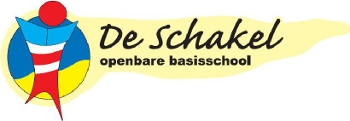 De SchakelSchooljaarplan 2016 - 2017InhoudsopgaveInleidingIn dit schooljaarplan worden de veranderingsonderwerpen beschreven voor het schooljaar 2016-2017. De uitwerking van alle veranderingsonderwerpen zijn gedaan aan de hand van de volgende stappen;

stap 1: Wat willen we bereiken?
stap 2: Trajectformulering
stap 3: Overige bepalingen
stap 4: Algehele tijdsplanning
stap 5: Borging

Aan het einde van het schooljaar worden de veranderingstrajecten geëvalueerd in het schooljaarverslag. We bekijken dan of we met het onderwerp verder willen gaan. Enkele onderwerpen uit dit schooljaarplan zijn nieuw of komen uit het schoolplan 2015-2019, andere onderwerpen hebben een langere tijd nodig om in te voeren. Deze onderwerpen beschrijven daarom de huidige stand van zaken en de acties die het komende schooljaar worden ingezet. In het eerste hoofdstuk staan borgingstrajecten, dit zijn veranderingstrajecten die al zijn afgerond, maar die we nog extra in de gaten willen houden.

Mocht u n.a.v. dit schooljaarplan nog vragen hebben, dan horen wij die graag.

Met vriendelijke groet,
namens het team van OBS de Schakel,

Cora Hertsenberg, locatiecoördinatorBorging Inrichting van de school
De gemeenschappelijke ruimtes binnen het schoolgebouw maken een verzorgde en sfeervolle indruk.Er zijn afspraken gemaakt wie voor de inrichting, orde en netheid van de gemeenschappelijke ruimtes( inclusief toiletten) verantwoordelijk zijn.Er wordt in gemeenschappelijke ruimtes werk van kinderen tentoongesteld.Implementeren: Voorspelbaarheid
Er worden in het team afspraken gemaakt over een doorgaande lijn met betrekking tot het voorspelbaar maken van lessituaties. - het nadrukkelijk openen en sluiten van lesmomenten.- het gebruik van symbolen en afspraken om kinderen te leren om te gaan met uitgestelde aandacht.- er is onderscheid tussen start-, hulp- , instructie- en afsluitngsronde. Weekplanning
Er zijn afspraken gemaakt en vastgelegd over een min of meer uniforme wijze binnen de school over de manier waarop de weekplanning door de leraren wordt gerealiseerd.Alle leraren krijgen regelmatig begeleiding, feedback en ondersteuning bij het invullen en evalueren van hun weekplanning door de locatiecoordinatorImplementeren: Effectieve leertijd
De school voert gericht beleid om de netto beschikbare onderwijstijd te maximaliseren. Tijdverspillers worden op school- en op klasniveau periodiek vastgesteld.Er zijn maatregelen getroffen en gedocumenteerd om tijd-verspillers tegen te gaan en/of tijdwinst te boeken.Taakgerichtheid van individuele leerlingen en groepen worden periodiek vastgesteld door middel van observaties.Implementeren: Groepsvorming
Om te komen tot positieve groepen achten wij als team de volgendesuccesindicatoren van belang:1. De school besteedt nadrukkelijk aandacht aan de vorming van een effectieve leer- en leefgroep 2. Er is per groep een schooldocument beschikbaar ten behoeve van introductie, kennismaking en/of het ontwikkelen van sociaal gedrag in de groepImplementeren: Didactisch handelen
Het aanbod van de leerkracht is afgestemd op de onderwijsbehoeften, de belangstelling- en belevingswereld van de leerlingen.Implementeren: Kwaliteitszorg
Het plaatsen van de leerlingen op verschillende niveaus in een groepsplan vergt van de leraar dat zij:- de toetsgegevens kunnen analyseren- dat hij/zij zicht heeft op de leerlijnen van de methode (van het eigen leerjaar maar ook van het vorige leerjaar en het komende leerjaar)- leerkrachten zijn in staat leerstof van 2/3 leerjaren te verbinden en (basis)instruvtie te geven aan de hele heterogene groep- op basis van de analyse een diagnostisch gesprekje kan voeren met de leerlingen, die zwak scoren (of juist hoog scoren) om te achterhalen waarom de leerling (en) met de problemen kampt- op basis van de analyse en de diagnose de juiste keuzes maken voor handelingsgericht werken, waardoor de leerlingen de achterstand kan verkleinen of wegwerken - gebruik moet maken van de handleiding van de methode, van de aanwijzingen die de methode geeft voor uitval op de methodegebonden toetsen- de leerkracht kan dan tot echte afstemming komen, gaat plannen wat zij gaat doen aan de instructietafel en welke materialen zij daarbij gebruikt. De planning en evaluatie hiervan wordt zichtbaar in de dagplanning. De IB-er en algemeen directie zullen dit proces moeten plannen, sturen en ondersteunen, zodat leraren goed inzicht krijgen in wat van hen wordt verwacht. Implementeren: Nieuwsbegrip XL
De didactische vaardigheden van de leerkrachten versterken m.b.t. de lessen begrijpend lezen. Er kan een analyse gemaakt worden op basis van de methodetoetsen. Op de Cito toets begrijpend lezen wordt in januari 75% I,II,III gescoord.OntwikkelenKansrijke combinatiegroepenAanleiding voor dit traject
Door het werken in combinatie van 2 of 3 leerjaren wordt meer dan in homogene groepen een beroep gedaan op leerkrachtvaardigheden op het gebied van klassenmanagement. Om alle leerlingen voldoende instructie en feedback te kunnen geven, past een leerkracht in een combinatieklas uiteenlopende werkvormen toe die voor beide groepen ook nog eens goed op elkaar afgestemd moeten worden. 
Bij adaptief onderwijs wordt ervan uitgegaan dat het samenwerken van leerlingen een belangrijke basis voor het competentie-gevoel van een kind kan bieden.
Hierbij is de manier waarop leerkrachten kinderen laten samenwerken en elkaar laten ondersteunen tijdens het leerproces van bepalende betekenis (coöperatieve werkvormen). Hier is een schooldocument voor.
Afgelopen schooljaar zijn er 2 studiedagen voor Spelling in Kansrijke combinatiegroepen geweest.Huidige situatie
De midden- en bovenbouw hebben een combinatie van 3 groepen. De onderbouw een combinatie van 2 groepen. We hebben zorgleerlingen en de meerbegaafde leerlingen.
Coöperatieve werkvormen worden soms toegepast bij Spelling. Dit heeft meer implementatie nodig. Uiteindelijk gewenste situatie
Er is een doeltreffende klassenmanagement; leerkrachten maken optimaal gebruik van de voordelen van een combinatiegroep.
Spelling binnen kansrijke combinatiegroepen krijgt extra aandacht.Doelen voor dit jaargeschikte coöperatieve werkvormen maken deel uit van het onderwijs in de klasspelling in kansrijke combinatiegroep is zichtbaarer is een doorgaande lijn door de schoolMeetbare resultatenwerkvormen zijn terug te zien tijdens klassenconsultaties; leerkrachten bij elkaar en LCdoorgaande lijn wordt vastgelegd in schooldocument.Haalbaarheidsfactoren2 studie(mid)dagen van Cedinonderwerp op agenda teamvergaderingbespreken tijdens bouwoverleggenTijdsplanningVerbeterenVisie op iPads en digibord Aanleiding voor dit traject
iPads zijn 1 1/2 jaar geleden aangeschaft voor de school en er hangen nieuwe digiborden.
Onze visie is onvoldoende helder en de inzetbaarheid van de iPads geven regelmatig problemen.Huidige situatie
De iPads kunnen nog te weinig worden ingezet. Niet alle programma's werken goed.
Er is onduidelijkheid bij het team wat werkt en niet werkt en wat de mogelijkheden zijn.
Het nieuwe digibord biedt veel mogelijkheden. Het verschil in kennis hierover is groot binnen het team.Uiteindelijk gewenste situatie
Er is een keuze gemaakt uit beschikbare app's en de leerling software van de methodes.
Alle leerkrachten zijn op de hoogte van het beschikbare materiaal en kunnen dit optimaal inzetten ten behoeve van een rijke leeromgeving voor de leerlingen.
Het digibord wordt optimaal ingezet.
Binnen het team wordt een visie ontwikkeld over de inzetbaarheid van de materialen en de inzet van digitale werkboeken en digitale toetsen.Doelen voor dit jaar
We ontwikkelen een visie op ICT binnen onze school.
De iPads zijn per bouw geschikt om mee te werken, de programma's sluiten aan bij de onderwijsbehoeften van de leerlingen.Meetbare resultatenIn een document is onze visie vastgelegd.De apps op de iPads functioneren zoals mag worden verwacht.HaalbaarheidsfactorenEen studiedag geleidt door een deskundige van KennisnetEen werksessie met iPads en digibord o.l.v. een ervaringsdeskundigeDe ICTer geeft extra ondersteuning aan teamleden die dit nodig hebbenTijdsplanningImplementerenOriënteren en implementeren LOVS sociaal emotionele ontwikkelingAanleiding voor dit traject
Viseon kan niet ingevuld worden op Ipads. Daarnaast is Viseon niet te importeren in Parnassys.
bij ' Zien' is dit wel mogelijk, zodat alle leerling gegevens overzichtelijk in 1 systeem staan.Huidige situatie
Op dit moment werken we met Viseon van CITO. De vragenlijsten kunnen alleen ingevuld worden in een Windows omgeving.
Aangezien wij met iPads werken, moeten we op zoek naar een geschikt systeem dat IOS ondersteunt.Uiteindelijk gewenste situatiehet sociaal-emotioneel functioneren van leerlingen van groep 1 t/m 8 systematisch in kaart brengen.inzicht in de eventuele ondersteuningsvragen op het gebied van sociaal-emotioneel functioneren en - hulp voor de leerkrachten het gedrag van het kind beter te bekijken.Doelen voor dit jaar
Implementeren van het sociaal emotioneel LVS ZienMeetbare resultaten
Alle leerlingen staan in het LVS, resultaten zijn zichtbaar.Haalbaarheidsfactorenstudiemiddag LVS Zien, verzorgt door Driestar Educatieftijdens leerlingbespreking november extra aandacht voor de verwerking van ZienTijdsplanningImplementerenParnassysAanleiding voor dit traject
In 2013 kregen we de mogelijkheid om het programma Parnassys aan te schaffen via het SWAP. Hiervoor werd gewerkt met Tangram, maar dit had minder mogelijkheden.Huidige situatie
Parnassys is in gebruik genomen. Iedere leerkracht heeft een inlogcode gekregen. De leerkrachten werken op een verschillend niveau met dit programma. We hebben 1 studiemiddag gehad m.b.t. de mogelijkheden van Parnassys en Zien.Uiteindelijk gewenste situatie
Alle leerkrachten weten hoe ze de volgende onderdelen kunnen beheren in Parnassys:gegevens leerlingen bekijken en zo nodig bewerken (inclusief onderwijsbehoeften)bijhouden van absentenmethodetoetsen vastleggenmaken van een digitaal rapportgroepsplannen maken en beherenvergelijken van methodeonafhankelijke toetsen en vergelijken met inspectienormeringenDoelen voor dit jaarmethode toetsen vastleggenonderwijsbehoeften ll. in Parnassysoudergespreksformulieren n.a.v. contactavond in ParnassysMeetbare resultaten
De doelen voor dit jaar zijn terug te zien in ParnassysHaalbaarheidsfactorendit onderwerp koppelen aan de ICT werksessies2 keer per jaar terug laten komen op de teamvergaderingTijdsplanningVerbeterenOmgaan met elkaarAanleiding voor dit traject
Als team vinden we het belangrijk dat dat er een open, transparante, professionele cultuur is.
De communicatie, samenwerking en onderlinge verhoudingen vragen hierbij aandacht.

Het omgaan met elkaar betreft niet alleen het team, maar ook de leerlingen.
Daarom is dit een samengevoegd traject.
Een kind kan pas tot leren komen, als het zich veilig en geborgen voelt op school en in de groep. Daarom verdienen groepsklimaat en gedragsmanagement bijzondere aandacht in ons onderwijs.Huidige situatiedoor wijzigingen in team en MT is er onrust, onduidelijkheid en is er niet voldoende onderlinge  vertrouwende huidige methode Soemo is verouderd en voldoet niet.Uiteindelijk gewenste situatieer is een duidelijke visie geformuleerd over omgaan met elkaarhet team werkt binnen een transparante, professionele cultuur er is vertrouwen in elkaarmet de leerlingen werken we vanuit een nieuwe methode sociaal emotionele  ontwikkeling die aandacht schenkt aan de volgende doelen:
 - bevorderen van het zelfvertrouwen en de sociale weerbaarheid (zelfbeeld, zelfbewuste 
 houding)
 - leren omgaan met gevoelens, wensen en opvattingen van jezelf en anderen (positieve en 
 negatieve gevoelens, rolneming en rolgedrag, vooroordelen en discriminatie)
 - ontwikkelen van sociale vaardigheden (samenwerken, omgaan met conflicten) en relaties 
 (vriendschap, verliefdheid en liefde)Doelen voor dit jaarhet team werkt binnen een transparante, professionele cultuur er is vertrouwen in elkaarwe hebben een visie over omgaan met elkaar en betrekken daarin de documenten groepsvorming en voorspelbaarheid we kiezen een geschikte methode sociaal emotionele ontwikkelingmet de leerlingen maken we een start met een nieuwe methode sociaal emotionele ontwikkelingMeetbare resultaten
Dit is terug te zien in de tevredenheidspeilingen voorjaar 2017Haalbaarheidsfactorenindien wenselijk wordt dit Cedin begeleidwe zullen steeds evalueren wat de volgende stap in het proces met zijnactiviteit plannen voor teambuildingkomen tot een keuze voor de nieuwe methodevanuit een studiemiddag komen we tot een goede implementatieTijdsplanningOntwikkelenVaardigheidsmeter en PortfolioAanleiding voor dit traject
In 2016 wordt nieuwe inspectiekader van kracht en wordt van scholen gevraagd dat zij systematisch werken aan de ontwikkeling van leerkrachtgedrag met behulp van een gevalideerd instrument.
Om leerkrachten inzicht te geven in hun eigen professionaliteit en hun eigen ontwikkeling en hiervoor verantwoordelijkheid te nemen, is het van belang om een portfolio bij te houden.Huidige situatie
Op dit moment wordt er niet met een vaardigheidsmeter gewerkt. 
Niet iedereen heeft een portfolio.Uiteindelijk gewenste situatie
Beschikken over een sluitende werkwijze om grip te krijgen op de kwaliteit van het lesgeven.
Elke leerkracht is in het bezit van een Portfolio en toont zo zijn/haar bekwaamheid en reflecteert op zijn/haar eigen functioneren.Doelen voor dit jaarleerkrachten leren werken in het bekwaamheidsdossier leerkrachten leren het 360o feedback instrument in te zettenMeetbare resultateniedere leerkracht heeft zijn bekwaamheidsdossier/ portfoliode leerkracht gebruikt 360o feedback instrument, welke ook ingezet kan worden voor de gesprekkencyclusHaalbaarheidsfactorenwerksessie werken met bekwaamheidsdossierTijdsplanningaprilMet het team rondje door de schoollocatiecoördinatordecemberSchooldocument Voorspelbaarheid in teamvergaderinglocatiecoördinatorjanuariklassenconsultatie m.b.v. checklistlocatiecoördinatoraugustusAfspraken maken over de kolom extra instructieintern begeleiderseptemberSamen met de leerkracht de groepsmappen doornemenlocatiecoördinatorfebruarisamen met de leerkracht de groepsmappen doornemenlocatiecoördinatoroktoberSchooldocument Effectieve leertijd in een teamvergaderinglocatiecoördinatoroktoberObservatie taakgerichtheid lkleerkrachtenfebruariObservatie taakgerichtheid lkleerkrachtenfebruariKlassenbezoeken taakgerichtheidlocatiecoördinatorseptemberEvaluatie groepsvormende periodelocatiecoördinatorjuniSchooldocument Groepsvorming in een teamvergadering locatiecoördinatorseptemberADIM op agenda teamvergaderinglocatiecoördinatorsep - novKlassenconsultaties m.b.v. kijkwijzer didactisch handelenlocatiecoördinatoraugustusZorgoverleg IB-erdirectieoktoberKlassenconsultaties intern begeleideroktoberAnalyse en interventie LOVS sociaal emotioneelleerkrachtenoktoberAnalyse en evaluatie methode gebonden toetsen van afgelopen periode/ bijstellen groepsplannenleerkrachtennovemberSchoolzelfevaluatie LOVS sociaal emotioneelintern begeleiderfebruariSchoolzelfevaluatie CITOintern begeleiderfebruariAnalyse en evaluatie leerresultaten CITO en interventies opstellenintern begeleiderfebruariZorgoverleg IB-erdirectieaprilAnalyse en evaluatie methode gebonden toetsen van afgelopen periode/ bijstellen groepsplannenleerkrachtenjuniSchoolzelfevaluatie CITOdirectiejuniAnalyse en evaluatie leerresultaten CITO en interventies opstellenintern begeleidernovemberDoorgaande lijn Begrijpend lezen op teamvergaderinglocatiecoördinatorOnderwijs | Adaptief Onderwijs (BAS+)novemberBouwoverleglocatiecoördinatormaartBouwoverleglocatiecoördinatorOnderwijs | ICT beleidaugustusStudiedag Kennisnet visieontwikkelinglocatiecoördinatorseptemberWerksessie teamlocatiecoördinatorjanuariEvaluatie inzet iPadslocatiecoördinatormaartWerksessie ICTlocatiecoördinatorOnderwijs | Leerlingadministratie en leerlingvolgsysteemseptemberImplementatiemiddag ZienlocatiecoördinatornovemberTijdens leerlingbespreking extra aandacht voor Zienintern begeleiderOnderwijs | Leerlingadministratie en leerlingvolgsysteemseptemberWerksessie ICTlocatiecoördinatormaartWerksessie ICTlocatiecoördinatorOnderwijs | SamenwerkenaugustusTraject team met elkaar uit zettenlocatiecoördinatorfebruariOriënteren op methode sociaal emotionele ontwikkelinglocatiecoördinatormeiImplementatietraject nieuwe methode startenlocatiecoördinatorPersoneel | Competenties - bekwaamheid personeeloktoberWerksessie 360o feedback instrumentlocatiecoördinatorfebruariWerksessie bekwaamheidsdossierlocatiecoördinator